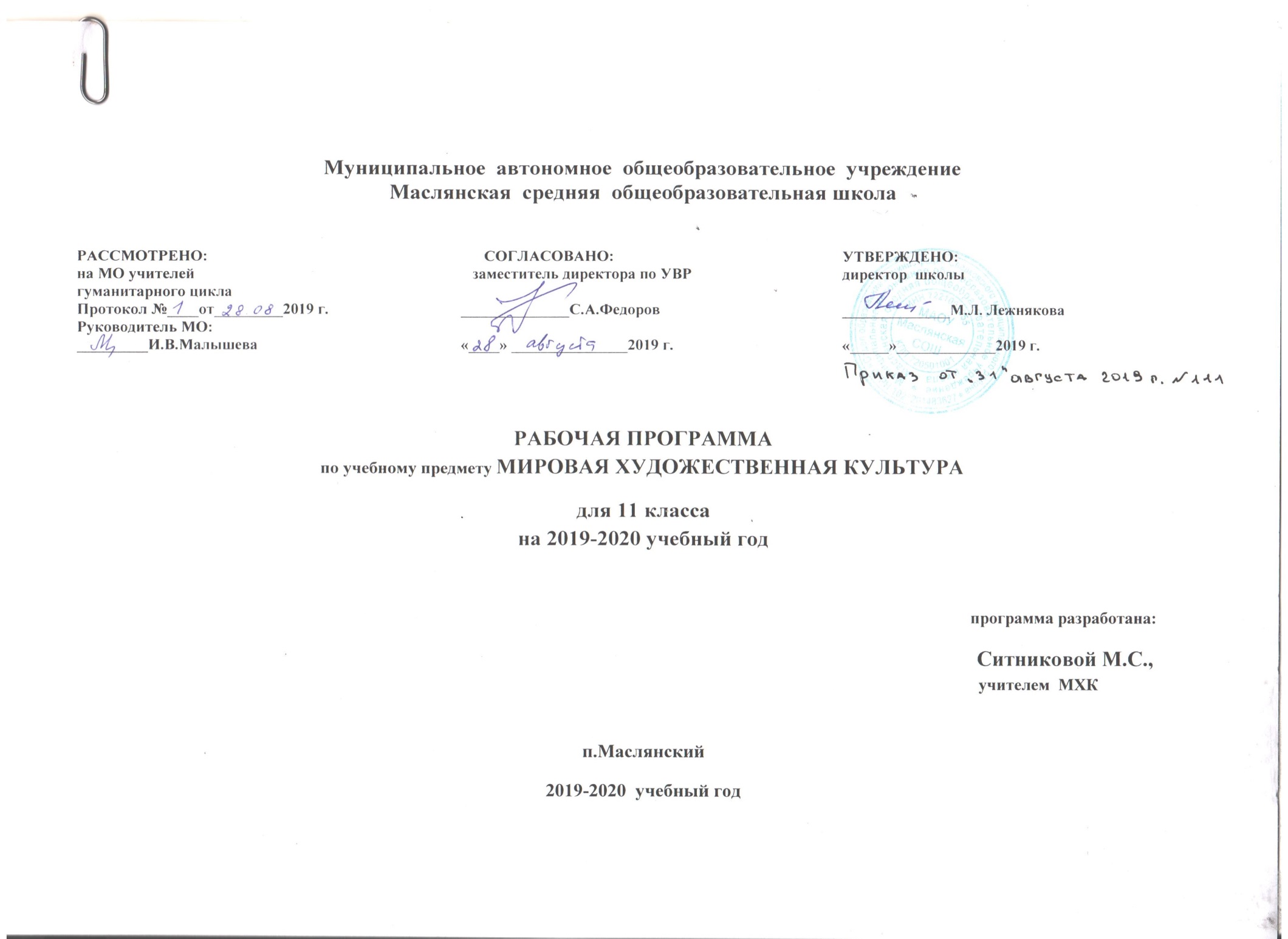 РАБОЧАЯ ПРОГРАММА ПО ПРЕДМЕТУ «МИРОВАЯ ХУДОЖЕСТВЕННАЯ КУЛЬТУРА», 11 КЛАССПланируемые результаты освоения учебного предмета:В результате изучения мировой художественной культуры ученик долженЗнать / понимать:основные виды и жанры искусства;изученные направления и стили мировой художественной культуры;шедевры мировой художественной культуры; особенности языка различных видов искусства.характерные особенности и основные этапы развития культурно-исторических эпох, стилей и направлений мировой художественной культуры;шедевры мировой художественной культуры, подлежащие обязательному изучению;основные факты жизненного и творческого пути выдающихся деятелей мировой художественной культуры;основные средства выразительности разных видов искусства;Уметь:узнавать изученные произведения и соотносить их с определенной эпохой, стилем, направлением.устанавливать стилевые и сюжетные связи между произведениями разных видов искусства;пользоваться различными источниками информации о мировой художественной культуре;выполнять учебные и творческие задания (доклады, сообщения).сравнивать художественные стили и соотносить конкретное произведение искусства с определенной культурно-исторической эпохой, стилем, направлением, национальной школой, автором;устанавливать ассоциативные связи между произведениями разных видов искусства;пользоваться основной искусствоведческой терминологией при анализе художественного произведения;осуществлять поиск информации в области искусства из различных источников (словари, справочники, энциклопедии, книги по истории искусств, монографии, ресурсы Интернета и др.);Использовать приобретенные знания и умения в практической деятельности и повседневной жизни:выбора путей своего культурного развития;организации личного и коллективного досуга;выражения собственного суждения о произведениях классики и современного искусства;самостоятельного художественного творчества.выполнять учебные и творческие работы в различных видах художественной деятельности;использовать выразительные возможности разных видов искусства в самостоятельном творчестве;участвовать в создании художественно насыщенной среды школы и в проектной межпредметной деятельности;проводить самостоятельную исследовательскую работу (готовить рефераты, доклады, сообщения);участвовать в научно-практических семинарах, диспутах и конкурсах.использовать приобретенные знания и умения в практической деятельности и повседневной жизни, понимания взаимосвязи учебного       предмета с особенностями профессий и профессиональной деятельности, в основе которых лежат знания по данному учебному   предмету;2. Содержание учебного курсаХудожественная культура нового времени:Художественная культура барокко.Архитектура барокко.Изобразительное искусство барокко.Реалистические тенденции в живописи Голландии.Музыкальная культура барокко.Художественная культура классицизма и рококо.Классицизм в архитектуре Западной Европы.Изобразительное искусство классицизма и рококо.Композиторы Венской классической школы.Шедевры классицизма в архитектуре России.Искусство русского портрета.Художественная культура XIX в:Неоклассицизм и модернизм в живописи.Художественная культура романтизма: живопись.Романтический идеал и его отражение в музыке.Зарождение русской классической музыкальной школы.Реализм – направление в искусстве второй половины XIX в.Социальная тематика в западно -европейской живописи реализма.Русские художники – передвижники.Развитие русской музыки во второй половине XIX в.Художественная культура конца XIX - XX в:Импрессионизм и постимпрессионизм в живописи.Формирование стиля модерн в европейском искусстве.Символ и миф в живописи и музыке.Художественные течения модернизма в живописи.Русское изобразительное искусство XX в.Архитектура XX в.Театральная культура XX в.Шедевры мирового кинематографа.Музыкальная культура России XX в.Стилистическое многообразие западноевропейской музыки.3. Тематическое планированиеПРИЛОЖЕНИЕ Календарно-тематическое планирование№Название разделаКоличество часов1Художественная культура нового времени.122Художественная культура XIX в.93Художественная культура конца XIX - XX в.13№ урокаТема урокаКоличество
часовДатаПримечаниеХудожественная культура нового времени. 12 часов.Художественная культура нового времени. 12 часов.Художественная культура нового времени. 12 часов.Художественная культура нового времени. 12 часов.1Художественная культура барокко.12Архитектура барокко.1Организация проектной деятельности3Изобразительное искусство барокко.14Реалистические тенденции в живописи Голландии.15Музыкальная культура барокко.16Художественная культура классицизма и рококо.17Классицизм в архитектуре Западной Европы.18-9Изобразительное искусство классицизма и рококо.210Композиторы Венской классической школы.111Шедевры классицизма в архитектуре России.112Искусство русского портрета.1Интегрированный урок (МХК, ИЗО)Художественная культура XIX в. 9 часов.Художественная культура XIX в. 9 часов.Художественная культура XIX в. 9 часов.Художественная культура XIX в. 9 часов.13Неоклассицизм и модернизм в живописи.114Художественная культура романтизма: живопись.115Романтический идеал и его отражение в музыке.116Зарождение русской классической музыкальной школы.117Реализм – направление в искусстве второй половины XIX в.118Социальная тематика в западно -европейской живописи реализма.119-20Русские художники – передвижники.221Развитие русской музыки во второй половине XIX в.1Художественная культура конца XIX - XX в. 13 часов.Художественная культура конца XIX - XX в. 13 часов.Художественная культура конца XIX - XX в. 13 часов.Художественная культура конца XIX - XX в. 13 часов.22Импрессионизм и постимпрессионизм в живописи.123Формирование стиля модерн в европейском искусстве.124Символ и миф в живописи и музыке.1Интегрированный урок (Литература, МХК, ИЗО,Музыка)25Художественные течения модернизма в живописи.126 - 27Русское изобразительное искусство XX в.228Архитектура XX в.1Организация проектной деятельности29Театральная культура XX в.130 - 31Шедевры мирового кинематографа.232 - 33Музыкальная культура России XX в. Профессии и профессиональная деятельности, в основе которых лежат знания по МХК. Учебные заведения Тюменской области2Образовательная экскурсия34Стилистическое многообразие западноевропейской музыки.1